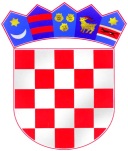             REPUBLIKA HRVATSKA    ŠIBENSKO-KNINSKA ŽUPANIJA                  OPĆINA RUŽIĆ OPĆINSKO IZBORNO POVJERENSTVOKlasa: 013-03/13-01/60 Ur.br.: 2182/08-13-01  Gradac,  26. srpnja  2013.Sukladno članku 126.  Zakona o lokalnim izborima  (NN br. 144/12), Općinsko izborno povjerenstvo Općine Ružić objavljuje	      FINANCIJSKO IZVJEŠĆE O TROŠKOVIMA LOKALNIH IZBORA KOJI SU ODRŽANI	             19. svibnja 2013. GODINE  A FINANCIRANI    IZ PRORAČUNA OPĆINEPredsjednica Općinskog izbornog Povjerenstva	            Lidija Erceg  v.r.Red.br.Opis troškaIznos1Naknada biračkim odborima11.491,442Naknada članovima  izbornog povjerenstva, stalni i prošireni sastav38.133,413Izborna promidžba, predstavničko tijelo16.500,004Izborna promidžba, načelnik8.040,005  Tiskanje listića, oglašavanje4.553,506Druge stručne osobe (kontrolor)2.480,257Ostali materijalni troškovi (najam objekta, domar, putni troškovi čl. biračkih  odbora i povjerenstva)12.309,09Ukupno93.507,69